2 ЗАДАНИЕ – ТЕСТВРЕМЯ ВЫПОЛНЕНИЯ – 30-35 МИНМаксимальное количество баллов – 20Группы вопросов:А. Вопросы с одним вариантом ответа, например (жирным шрифтом выделены правильные ответы):Инструмент, который находится в руках половецкой девушки в данном видеофрагменте:ДомраДомбраЗурнаДудук Инструмент, на котором играла жена Бородина:СкрипкаФлейтаАрфаФортепиано Статья или книга, где впервые встречается название «Могучая кучка»: Статья Стасова «Славянский концерт г. Балакирева» «Летопись моей музыкальной жизни» Римского-КорсаковаПисьмо Бородина жене ЕкатеринеПрограммка концерта Балакирева в Бесплатной музыкальной школеВ. Вопросы с одним или несколькими вариантами ответа, например:Варианты названия кружка Балакирева:Балакиревский кружокРусская пятёрка Новая русская музыкальная школаМогучая кучкаС. Вопросы без вариантов ответа, например:Западноевропейский музыкант, с восторгом отзывавшийся о Первой симфонии Бородина:     ФЕРЕНЦ ЛИСТ Отметьте все трихорды в данной теме: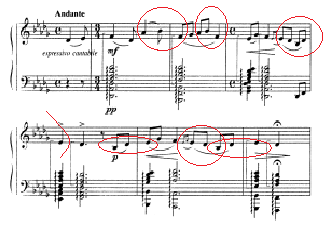 4 ЗАДАНИЕ – творческоеВРЕМЯ   ВЫПОЛНЕНИЯ – 20 МИНМаксимальное количество баллов – 10 + 1 балл дополнительныйТворческое задание будет объявлено непосредственно на олимпиаде и не требует специальной подготовки. Оно будет основываться на материалах 1-3 заданий и учебной литературе.